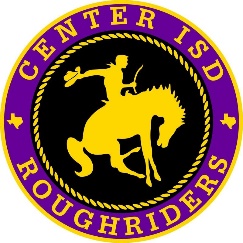 CENTER INDEPENDENT SCHOOL DISTRICT HEALTH SERVICESDIABETES INDIVIDUAL HEALTH/TREATMENT PLAN/CARE PLANDate of Plan: _______________ Diabetes Medical Management PlanThis plan should be completed by the student’s personal health care team and parents/guardian.  It should be reviewed with relevant school staff and copies should be kept in a place that is easily accessed by the school nurse, trained diabetes personnel, and other authorized personnel.Effective Dates: _____________________________________________________________________________________ Student’s Name: ____________________________________________________________________________________ Date of Birth: _______________________ Date of Diabetes Diagnosis: ________________________________________ Grade: _____________________________ Homeroom Teacher: _____________________________________________Physical Condition:   Diabetes type 1     Diabetes type 2    Contact Information Mother/Guardian: ___________________________________________________________________________________Address: ___________________________________________________________________________________________ Telephone: Home _____________________________ Work ________________________ Cell_____________________ Father/Guardian:  ___________________________________________________________________________________ Address: ___________________________________________________________________________________________Telephone: Home ___________________________ Work __________________________ Cell _____________________ Student’s Doctor/Health Care Provider: Name: ____________________________________________________________________________________________ Address: ___________________________________________________________________________________________ Telephone: ______________________________________ Emergency Number: _________________________________   Other Emergency Contacts:Name: ____________________________________________________ Relationship: _____________________________Telephone: Home _____________________ Work ________________________ Cell _____________________________ Notify parents/guardian or emergency contact in the following situations: ______________________________________ ____________________________________________________________________________________________________________________________________________________________________________________________________Blood Glucose MonitoringGUIDELINES FOR RESPONDING TO BLOOD GLUCOSE TEST RESULTS Insulin Usual Lunchtime Dose: Base dose of Humalog/Novolog /Regular insulin at lunch (circle type of rapid-/short-acting insulin used) is _____ units or does flexible dosing using _____ units/ _____ grams carbohydrate. Use of other insulin at lunch: (circle type of insulin used): intermediate/NPH/lente _____ units or basal/Lantus/Ultralente _____ units. Insulin Correction Doses: Parental authorization should be obtained before administering a correction dose for high blood  glucose levels.    Yes ____   No ____ _____ units if blood glucose is _____ to _____ mg/dl  _____ units if blood glucose is _____ to _____ mg/dl    _____ units if blood glucose is _____ to _____ mg/dl     _____ units if blood glucose is _____ to _____ mg/dl     _____ units if blood glucose is _____ to _____ mg/dl    Can student give own injections?       Yes____    No____ Can student determine correct amount of insulin?    Yes____    No____ Can student draw correct dose of insulin?      Yes____    No___________ Parents are authorized to adjust the insulin dosage under the following circumstances: _____________________________________________________________________________ _____________________________________________________________________________ For Students with Insulin Pumps: Type of pump: _______________________ Basal rates: _____ 12 am to _____                     _____  _____ to _____                                 _____  _____ to _____ Type of insulin in pump: ________________________________________________________Type of infusion set: ____________________________________________________________ Insulin/carbohydrate ratio: ________________________ Correction factor: ________________ Student Pump Abilities/Skills:     Needs Assistance To:Count carbohydrates       Yes____   No____ Bolus correct amount for carbohydrates consumed        Yes____    No____ Calculate and administer corrective bolus       Yes____     No____ Calculate and set basal profiles     Yes____     No____ Calculate and set temporary basal rate     Yes____     No____ Disconnect pump       Yes____   No____ Reconnect pump at infusion set     Yes____    No____ Prepare reservoir and tubing      Yes____   No____ Insert infusion set       Yes____     No____ Troubleshoot alarms and malfunctions    Yes____     No____ For Students Taking Oral Diabetes Medications:Type of medication: ____________________________________ Timing: ________________ Other medications:  ____________________________________ Timing: ________________ Meals and Snacks Eaten at School Is student independent in carbohydrate calculations and management?    Yes____    No____  Meal/Snack  	         Time     		         Food content/amount Breakfast	         __________________     _______________________________________________Mid-morning snack    __________________     _______________________________________________ Lunch                            __________________    ________________________________________________ Mid-afternoon snack   _________________     _______________________________________________Dinner                            _________________      _______________________________________________ Snack before exercise?     Yes____    No____ Snack after exercise?     Yes____    No____   Other times to give snacks and content/amount: _____________________________________________________________________________ Preferred snack foods: _____________________________________________________________________________ Foods to avoid, if any: _____________________________________________________________________________ Instructions for when food is provided to the class (e.g., as part of a class party or food sampling event): _______________________________________________________________________ _____________________________________________________________________________ Exercise and Sports:A fast-acting carbohydrate such as _________________________________________________ should be available at the site of exercise or sports. Restrictions on activity, if any: _______________________________________ student should not exercise if blood glucose level is below ____________________ mg/dl or above ____________________ mg/dl or if moderate to large urine ketones are present. Hypoglycemia (Low Blood Sugar):  Usual symptoms of hypoglycemia: ________________________________________________ _____________________________________________________________________________ Treatment of hypoglycemia:______________________________________________________ _____________________________________________________________________________ Glucagon should be given if the student is unconscious, having a seizure (convulsion), or unable to swallow.   Route _______, Dosage _______, site for glucagon injection: _______arm, _______thigh, _______other. If glucagon is required, administer it promptly.  Then, call 911 (or other emergency assistance) and the parents/guardian. Hyperglycemia (High Blood Sugar): Usual symptoms of hyperglycemia: ________________________________________________ _____________________________________________________________________________ Treatment of hyperglycemia: _____________________________________________________ _____________________________________________________________________________ Urine should be checked for ketones when blood glucose levels are above _________ mg/dl. Treatment for ketones: __________________________________________________________          _____________________________________________________________________________ Supplies to be Kept at School _______Blood glucose meter, blood glucose test strips, batteries for meter _______ Lancet device, lancets, gloves, etc. _______Urine ketone strips  _______Insulin pump and supplies _______Insulin pen, pen needles, insulin cartridges _______Fast-acting source of glucose _______Carbohydrate containing snack _______Glucagon emergency kit  Signatures This Diabetes Medical Management Plan has been approved by:    _________________________________________________         _______________________                 Student’s Physician/Health Care Provider                                            Date I give permission to the school nurse, trained diabetes personnel, and other designated staff members of ______________________________ school to perform and carry out the diabetes care tasks as outlined by __________________________’s Diabetes Medical Management Plan.  I also consent to the release of the information contained in this Diabetes Medical Management Plan to all staff members and other adults who have custodial care of my child and who may need to know this information to maintain my child’s health and safety. Acknowledged and received by: _________________________________________________          ______________________                  Student’s Parent/Guardian                                                                      Date _________________________________________________          ______________________ SCHOOL NURSE                                                                                           Date UNDERLINE Target range for blood glucose:    70-150      70-180       Other __________________ Usual times to check blood glucose ________________________________________________          Times to do extra blood glucose checks (check all that apply) :before exercise   after exercise   when student exhibits symptoms of hyperglycemia    when student exhibits symptoms of hypoglycemia    other (explain): ____________________________________________________________ Can student perform own blood glucose checks?     Yes      No 1. If glucose is BELOW __________:  (hypoglycemia or low blood sugar)A. Give child 15 grams carbohydrate, i.e.: 6 lifesavers                     4 ounces of juice                   6 ounces of regular soda                    3 – 4 glucose tabs B. Allow child to rest for 10 – 15 minutes, and retest glucose. C. If glucose is above ________, allow student to proceed with scheduled meal, class or snack. D. If symptoms persist (or blood glucose remains below _______), repeat A and B. E. If symptoms still persist, notify parent and keep child in clinic. 2. If blood glucose is BELOW _____________ and the child is unconscious or seizing: A. Call emergency medical services. B. Rub a small amount of glucose gel (or cake frosting) on child’s gums and oral mucosa.  C. If available, inject Glucagon _______mg.  SQ. D. Notify parent. 3. If blood glucose is FROM ________ to _________:  Follow usual meal plan and activities    (unless otherwise directed by insulin correction scale for insulin administration) 4. If blood glucose is OVER ___________:   A. If within 30 minutes prior to lunch, nurse or unlicensed diabetes care assistant to be called if student unable to administer correction dose of insulin per student’s sliding scale orders. B. Student checks urine ketones: If Ketones are negative or small -Encourage water until ketones are negative.  If Ketones are moderate or large -Student should remain in clinic for monitoring. Notify parent for pick up.                          Give 1-2 glasses of water every hour.  If student remains at school, retest glucose and ketones every 2-3 hours or until ketones are negative. C. Student not to participate in PE or other forms of exercise if blood sugar is above 250 and ketones are present. D. If student develops nausea/vomiting, rapid breathing, and/or fruity odor to the breath, call 911, the nurse and the parents